Protestantse Gemeenten 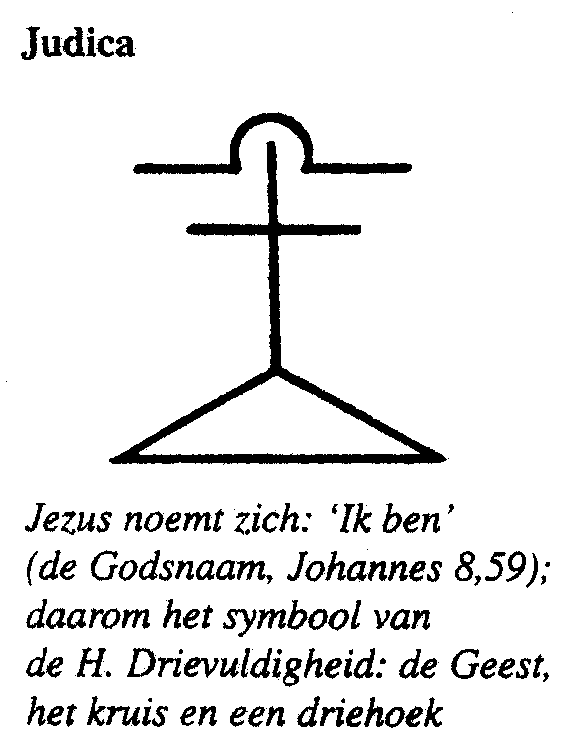 Scharmer-Harkstede  /  Slochteren  /  De Woldkerkenzondag 21 maart 2021   -   zondag Judica					(‘Verschaf mij recht’) dienst in de kerk van Harkstedevoorganger:  ds. Harry Eringaorganist:  Ubo BoltOrgelspel voorafWelkomVotum en groetDrempelgebed	Kyriegebed: 		https://www.youtube.com/watch?v=HalyTl3cCzoGebed opening van de SchriftKindermoment: verhaal Mirjam en Micha of … eigen verhaal/opdracht.Lezing 1: Jeremia 31 : 31 - 34 31De dag zal komen – spreekt de HEER – dat ik met het volk van Israël en het volk van Juda een nieuw verbond sluit, 32een ander verbond dan ik met hun voorouders sloot toen ik hen bij de hand nam om hen uit Egypte weg te leiden. Zij hebben dat verbond verbroken, hoewel ze mij toebehoorden – spreekt de HEER. 33Maar dit is het verbond dat ik in de toekomst met Israël zal sluiten – spreekt de HEER: Ik zal mijn wet in hun binnenste leggen en hem in hun hart schrijven. Dan zal ik hun God zijn en zij mijn volk. 34Men zal elkaar niet meer hoeven te onderwijzen met de woorden: “Leer de HEER kennen,” want iedereen, van groot tot klein, kent mij dan al – spreekt de HEER. Ik zal hun zonden vergeven en nooit meer denken aan wat ze hebben misdaan.Orgel: Lied 103 : 1 en 31. Zegen, mijn ziel, de grote naam des Heren,laat al wat binnen in mij is Hem eren,vergeet niet hoe zijn liefde u heeft geleid,gedenk zijn goedheid, die u wil vergeven,die u geneest, die uit het graf uw levenverlost en kroont met goedertierenheid.3. Hij is een God van liefde en genade,barmhartigheid en goedheid zijn de dadenvan Hem die niet voor altijd met ons twist,die ons niet doet naar alles wat wij deden,ons niet naar onze ongerechtighedenvergeldt, maar onze schuld heeft uitgewist.Lezing 2: Johannes 12 : 20 - 3320Nu was er ook een aantal Grieken naar het feest gekomen om God te aanbidden. 21Zij gingen naar Filippus uit Betsaïda in Galilea, en vroegen hem of ze Jezus konden ontmoeten. 22Filippus ging dat tegen Andreas zeggen en samen gingen ze naar Jezus. 23Jezus zei: ‘De tijd is gekomen dat de Mensenzoon tot majesteit wordt verheven. 24Waarachtig, ik verzeker u: als een graankorrel niet in de aarde valt en sterft, blijft het één graankorrel, maar wanneer hij sterft draagt hij veel vrucht. 25Wie zijn leven liefheeft verliest het, maar wie in deze wereld zijn leven haat, behoudt het voor het eeuwige leven. 26Wie mij dient moet mij volgen: waar ik ben zal ook mijn dienaar zijn, en wie mij dient zal door de Vader geëerd worden.27Nu ben ik doodsbang. Wat moet ik zeggen? Vader, laat dit ogenblik aan mij voorbijgaan? Maar hiervoor ben ik juist gekomen. 28Laat nu zien hoe groot uw naam is, Vader.’ Toen klonk er een stem uit de hemel: ‘Ik heb mijn grootheid getoond en ik zal mijn grootheid weer tonen.’ 29De mensen die daar stonden en dit hoorden, zeiden: ‘Een donderslag!’ Maar er waren er ook die zeiden dat het een engel was die tegen hem gesproken had. 30Jezus zei: ‘Die stem heeft niet voor mij gesproken, maar voor u. 31Nu wordt het oordeel over deze wereld geveld, nu zal de heerser van deze wereld uitgebannen worden. 32Wanneer ik van de aarde omhoog geheven word, zal ik iedereen naar mij toe halen.’ 33Daarmee bedoelde hij de wijze waarop hij zou sterven.Orgel: Lied 650 : 1, 3 en 71. De aarde is vervuldvan goedertierenheid,van goddelijk gedulden goddelijk beleid.3. Zij daalt als vruchtbaar zaadtot in de groeve afomdat zij niet verlaatwie toeven in het graf.7. Al gij die God beminten op zijn goedheid wacht,de oogst ruist in de windals psalmen in de nacht.OverdenkingOrgel: meditatiefMededelingenDankgebed – Voorbede – Stil gebed - Onze Vader: 	https://www.youtube.com/watch?v=_Ibhgfun6toSlotlied:  Orgel: Lied 416 : 1 en 21. Ga met God en Hij zal met je zijn,jou nabij op al je wegenmet zijn raad en troost en zegen.Ga met God en Hij zal met je zijn.2. Ga met God en Hij zal met je zijn:bij gevaar, in bange tijden,over jou zijn vleugels spreiden.Ga met God en Hij zal met je zijn.ZegenOrgel: Lied 416 : 3 en 43. Ga met God en Hij zal met je zijn:in zijn liefde je bewaren,in de dood je leven sparen.Ga met God en Hij zal met je zijn.4. Ga met God en Hij zal met je zijntot wij weer elkaar ontmoeten,in zijn naam elkaar begroeten.Ga met God en Hij zal met je zijn